GENITOURINARY SYMPTOMS OF MENOPAUSE CHECKERAs stated in NICE menopause guidance blood hormone tests are not indicated to diagnose menopause in a woman over 45 years of age experiencing menopause symptoms. NICE states offer vaginal oestrogen to women with urogenital atrophy (including those on systemic HRT) and continue treatment for as long as needed to relieve symptoms. Consider vaginal oestrogen for women with urogenital atrophy in whom systemic HRT is contraindicated, after seeking advice from a healthcare professional with expertise in menopause. If vaginal oestrogen does not relieve symptoms of urogenital atrophy, consider increasing the dose after seeking advice from a healthcare professional with expertise in menopause. NICE advises that doctors should explain to women with urogenital atrophy that: • Symptoms often come back when treatment is stopped • Adverse effects from vaginal oestrogen are very rare • They should report unscheduled vaginal bleeding to their GP  WWW.MENOPAUSESUPPORT.CO.UK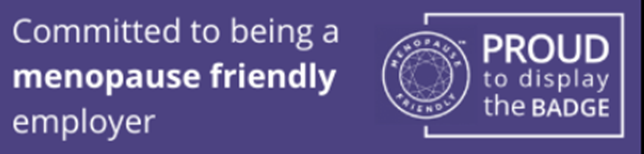 Please always see your GP for examination and advice before using any over the counter treatments. SYMPTOMYESNODETAILSVAGINAL/VULVAL DRYNESSVAGINAL/VULVAL SORENESSVAGINAL/VULVAL IRRITATIONVAGINAL/VULVAL PAINVAGINAL/VULVAL BURNINGSKIN THINNING OR SPLITTINGLABIA SHRINKINGCLITORAL SHRINKING/PAINWATERY DISCHARGEPAINFUL EPISIOTOMY SCARABNORMAL VAGINAL BLEEDINGPAINFUL INTERCOURSEBLEEDING AFTER INTERCOURSEREPEATED URINARY INFECTIONSURGE URINARY INCONTINENCESTRESS INCONTINENCEPELVIC ORGAN PROLAPSEPAINFUL SMEAR TEST